PERHITUNGAN BRIDGE PRESTRESSED CONCRETESUNGAI TELENCOP DI KABUPATEN MALINAUPROVINSI KALIMANTAN UTARAArif SaifulAbstrakJembatan adalah struktur bangunan yang menghubungkan rute atau lintasan yang terputus oleh sungai, danau, selat, saluran, jalan atau perlintasan lainnya. Mengingat fungsi diatas, jembatan dapat dikatergorikan sebagai salah satu prasarana transportasi yang sangat penting dalam memperlancar pergerakan lalu lintas. Jembatan yang merupakan bagian dari jalan, sangat diperlukan dalam sistem jaringan transportasi darat yang akan menunjang pembangunan pada daerah tersebut. Perencanaan pembangunan jembatan harus diperhatikan sehingga pembangunan jembatan dapat memenuhi keamanan dan kenyamanan bagi para pengguna jembatan. Metode penelitian yang digunakan dengan melakukan pengumpulan data sekunder yang merupakan data yang berupa data umum proyek. Dari hasil perhitungan dapat disimpulkan bahwa pada perhitungan konstruksi jembatan bagian atas terdapat perhitungan tiang sandaran, plat lantai kendaraan, trotoar dan gelagar. Pada perhitungan konstruksi jembatan bagian bawah terdapat perhitungan abutment dan tiang pancang.Kata Kunci : Jembatan Prategang, Proyek Konstruksi JembatanPENDAHULUAN Latar Belakang Masalah          Provinsi Kalimantan Utara khususnya Kabupaten Malinau yang mempunyai luas 39.799,90 km² dan mempunyai jumlah penduduk 62.423 jiwa yang memerlukan banyak pengembangan jalan dan jembatan sebagai sarana untuk mengembangkan daerah yang terpisah oleh sesuatu ( misal sungai, danau, jalan). Pada saat ini tingkat pelayanan jembatan masih kurang, sehingga pembangunan jalan dan jembatan baru perlu direncanakan agar dapat menghasilkan suatu perencanaan yang efisien serta ramah lingkungan.      Khususnya pada ruas jalan daerah perbatasan di Kabupaten Malinau, dimana seiring terjadinya perkembangan jalan tersebut telah menjadi jalan akses yang tebuka untuk membantu meningkatkan perekonomian masyarakat. Lokasi jembatan tepat diatas sungai Telencop yang akan membantu untuk menghubung jalan diperbatasan.Rumusan MasalahDalam perumusan masalah penulis mencoba untuk mengangkat permasalahan yaitu :Bagaimana perhitungan jembatan bangunan atas ?Bagaimana perhitungan jembatan bangunan bawah dengan menggunakan      metode beton Prategang ?Tujuan PenelitianTujuan penelitian adalah mengadakan perhitungan bangunan jembatan untuk mendapatkan gambaran pembangunan jembatan yang sesuai dengan standar yang ditetapkan oleh Bina Marga dengan perhitungan :Mengetahui perhitungan jembatan bangunan atasMengetahui perhitungan jembatan bangunan bawahTINJAUAN PUSTAKATahap Pembebanan       Beton prategang mengalami beberapa tahap pembebanan. Pada setiap tahap pembebanan harus dilakukan pengecekan atas kondisi serat tertarik dari setiap penampang. Pada tahap tersebut berlaku tegangan ijin yang berbeda-beda sesuai kondisi beton dan tendon. Prosedur Perencanaan      Metode beban batas didasarkan pada batas-batas tertentu yang bisa dilampaui oleh suatu system struktur. Peraturan beton saat ini menggunakan SNI T15-1991-03, atau edisi barunya, SNI 03-2874-2002. Berikut ini kombinasi pembebanan dari beberapa peraturan untuk Tahap Batas Kekuatan.SNI 03-2874-2002 Kode IndonesiaBeban Mati			: U = 1,4 DBeban Mati dan Hidup		: U = 1,2 D + 1,6 L + 0,5 (A atau R)Beban Angin			: U = 1,2 D + 1,0 L + 1,6 W + 0,5 (A atau R)Gempa				: U = 1,2 D + 1,0 L ± 1,0 E atau 0,9 D ± 1,0 EACI 318-83 (1983) Peraturan Amerika SerikatBeban Mati dan hidup		: U = 1,4 D + 1,7 LBeban Angin			: U = 0,75 (1,4 D + 1,7 L + 1,7 W) atau 0,9 D + 1,3 W  Gempa				: U = 0,75 (1,4 D + 1,7 L + 1,1 E) atau 0,9 G + 1,1 ETekanan Tanah			: U = 1,4 D + 1,7 L + 1,7 E atau 0,9 D + 1,7 E     Desain struktur untuk tahap batas kekuatan (Strength limit state) menetapkan bahwa aksi desain (Rᵤ) harus lebih kecil dari kapasitas bahan dikalikan dengan factor reduksi kekuatan ф (ф Rn) atau Rᵤ ≤ ф Rn.( Sumber : Budiadi Andri, 2008 )Perencanaan Bangunan Atas JembatanPembebanan Pada Jembatan      Dalam perencanaan struktur jembatan harus diketahui beban-beban yang mungkin akan bekerja pada jembatan tersebut, beban beban yang dimaksud diantaranya adalah :Aksi dan Beban Tetap      Beban mati jembatan terdiri dari berat masing-masing bagian struktural dan elemen-elemen non struktural.Berat Sendiri       Berat sendiri dari bagian bangunan adalah berat dari bagian tersebut dan elemen-elemen struktural lain yang dipikulnya.									Beban Mati Tambahan      Beban mati tambahan adalah berat seluruh bahan yang membentuk suatu   beban pada jembatan yang merupakan elemen non struktural, dan besarnya mungkin berubah selama umur jembatan, akan tetapi hal ini tidak berlaku untuk tanah yang bekerja pada jembatan. 									Tekanan Tanah        Koefisien tekanan tanah nominal harus dihitung dari sifat-sifat tanah. Sifat-sifat tanah (kepadatan, kadar kelembaban, kohesi sudut geser dalam dan lain sebagainya) bisa diperoleh dari hasil pengukuran dan pengujian tanah.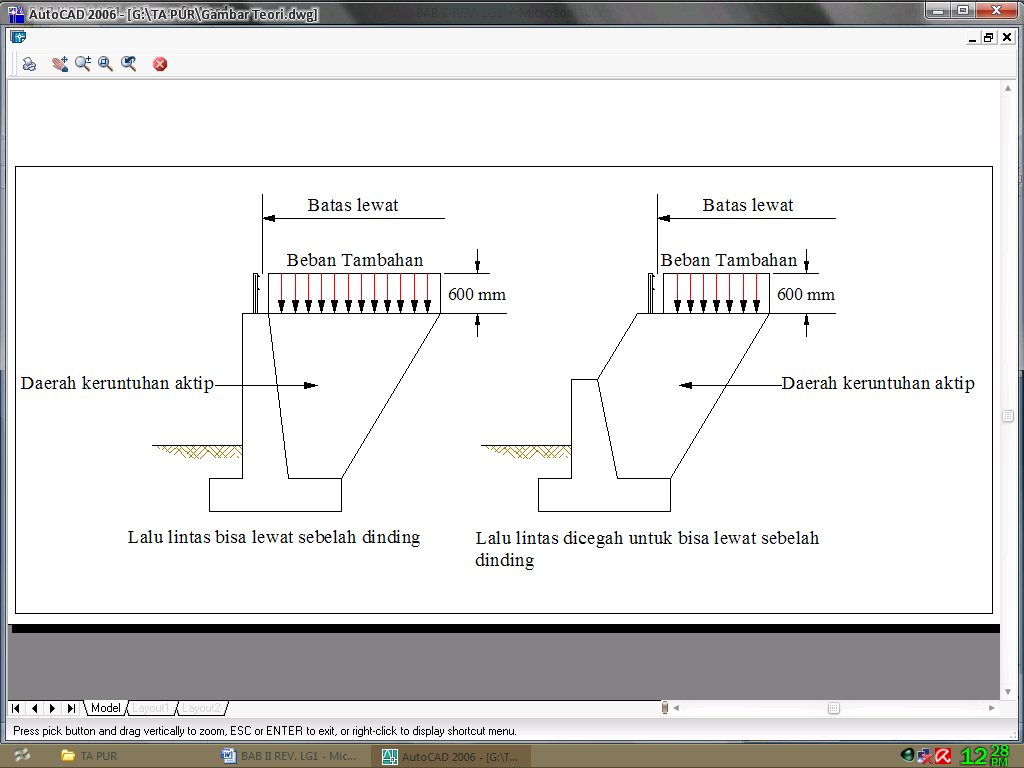                                                    Gambar 1 Tambahan beban hidupAksi Lalu Lintas      Beban lalu intas untuk perencanaan jembatan terdiri dari beban lajur ”D” dan beban truk ”T” beban lajur ”D” bekerja pada seluruh lebar jalur kendaraan dan menimbulkan pengaruh pada jembatan yang ekuivalen dengan suatu iringan-iringan kendaraan yang sebenarnya.Beban Lajur ”D”      Beban lajur ”D” terdiri dari beban tersebar merata (BTR) yang digabung dengan beban garis (BGT) seperti terlihat pada gambar di bawah ini.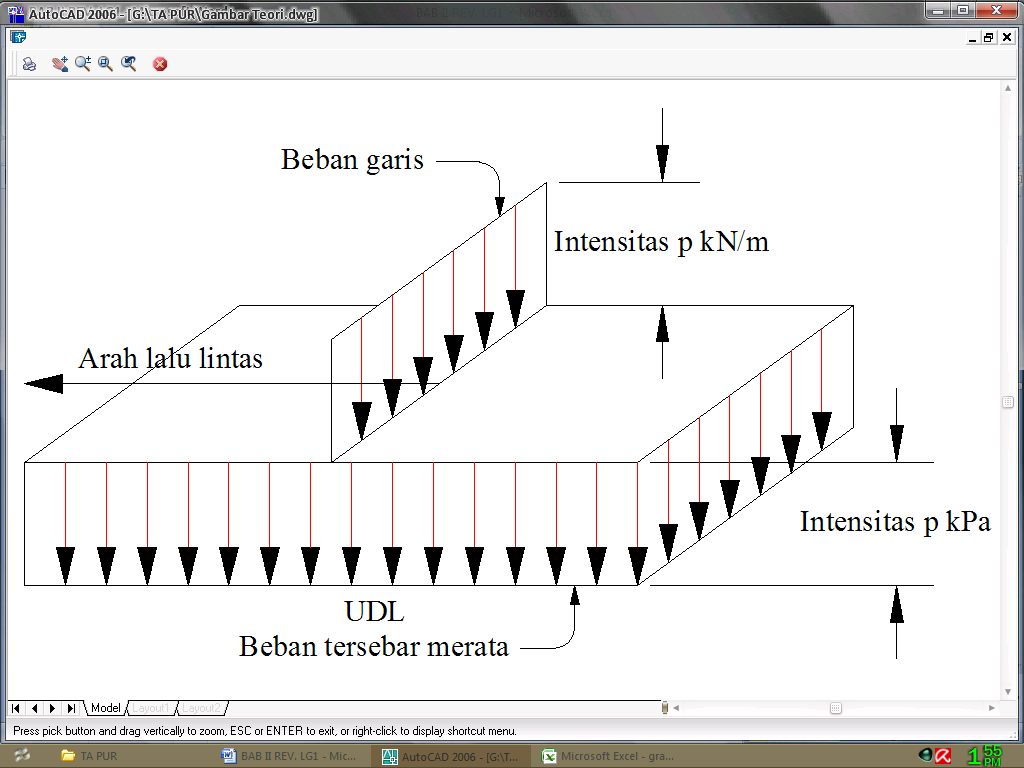 							Gambar 2  Beban lajur  ”D” Pembebanan Truk ”T”      Pembebanan truk ”T” terdiri dari kendaraan truk semi trailer yang mempunyai susunan dan berat as yang disebarkan menjadi dua beban merata sama besar yang merupakan bidang kotak antara roda dengan permukaan lantai.      Kendaraan truk ”T” harus ditempatkan ditengah lajur lalu lintas rencana seperti terlihat dalam gambar dibawah ini.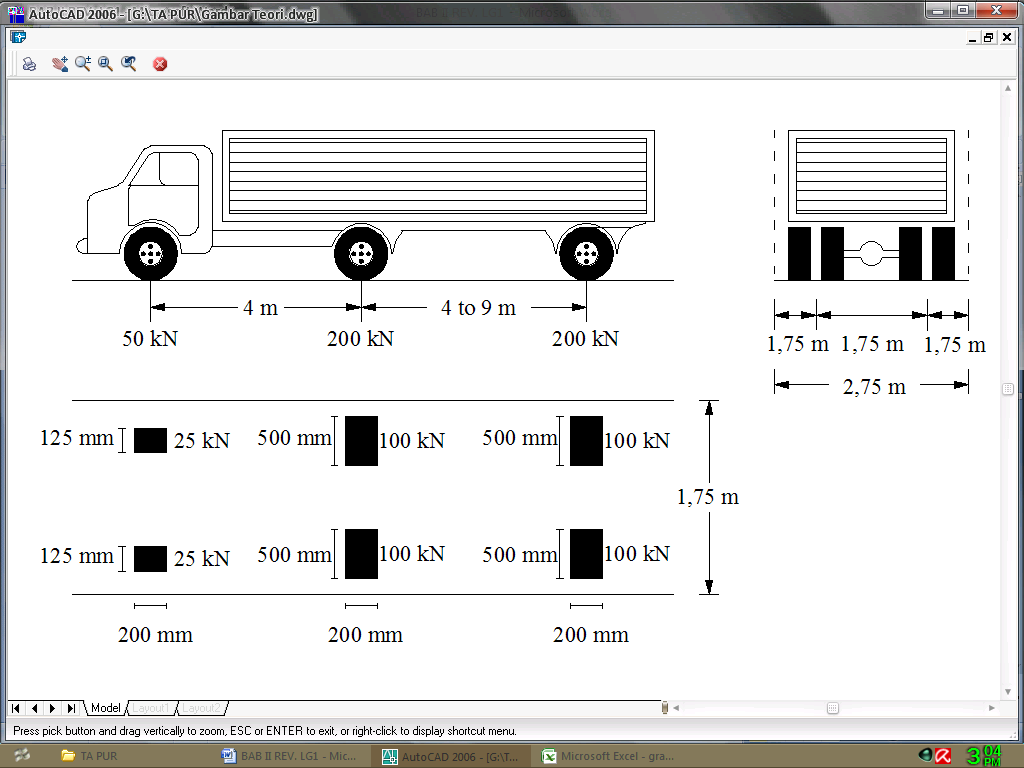 							 	Gambar 3 Pembebanan truk ”T’Perencanaan Bangunan Bawah      Bangunan bawah adalah suatu bangunan yang berfungsi memikul beban dari bangunan atas kemudian menyalurkan beban tersebut ke pondasi.(Sumber : Ir. Agus Iqbal Mamu. Dipl. H. Eng MIHT )Perencanaan Kepala Jembatan1. Abutment 	2. Perencanaan Pondasi TiangMETODE PENELITIANTeknik pengumpulan dataData diperoleh dari dua sumber yaitu : Data Primer dan Data Sekunder.1.Data Primer   a. Penentuan lokasi      Penentuan lokasi ini didaerah kabupaten malinau, tepatnya dikalimantan  utara Karena  letaknya cukup strategis dan seiring perkembangan jaman, di kabupaten malinau ini masih sangat rendah dengan pembangunan jembatan. Oleh karena itu  Penulis mengambil lokasi di daerah tersebut.   b. Pengambilan data      Pada tahap pengumpulan data ini penulis memakai studi literatur untuk menghemat waktu, biaya dan untuk menyempurnakan hasil dari peneliti sebelumnyaData Perhitungan Struktur (Populasi dan Sampel)1). Panjang Jembatan					: 40 m2). Lebar Jembatan 					: 7 m3). Lebar Lantai Kendaraan				: 6 m4). Lebar Trotoar					: 2 x 1 m5). Kelas Jembatan					: Kelas B6). Mutu Beton Girder Prestress			: K – 5007). Mutu Beton Bagian Bawah				: K – 3008). Tebal Plat Lantai Kendaraan			: 0,20 m9). Tebal Plat Trotoar					: 0,25 m10). Tebal Lapisan Aspal 				: 0,05 m11). Diameter Tiang Pancang				: 0,025 m12). Jumlah Gelagar					: 5 buah2. Data Sekunder      Dalam penelitian ini penulis mengambil data sekunder dengan memakai buku referensi untuk menentukan rumus-rumus dan standar nasional Indonesia (SNI) agar memperlancar hasil penelitian tersebut.Teknik Analisis Data      Analisis data yang digunakan dalam penelitian ini menggunakan metode analisis data kualitatif yaitu mendeskripsikan serta menganalisis data yang diperoleh, kemudian dijabarkan dalam bentuk penjelasan yang sebenarnya.PEMBAHASAN1. ANALISIS BEBAN SLAB LANTAI JEMBATAN			BERAT SENDIRI (Ms)	Berat sendiri, Q MS = b * h * Wc 			    QMS	= 3.75 kN/m	BEBAN MATI TAMBAHAN (MA)Beban mati tambahan 					    QMA 	= 2.69 kN/mBEBAN TRUK "T" (TT)		Beban Truk "T"			 PTT = ( 1 + DLA ) * T 	= 130 kNBEBAN ANGIN (EW)	TEW 	= 0.0012*Cw*(Vw)2 kN/m 				= 	1.764	PENGARUH TEMPERATUR (ET)	Temperatur maksimum rata - rata Tmax 			=	 40 oCTemperatur minimum rata - rata Tmin 				= 	15 oC	ΔT= ( Tmax - Tmin ) / 2		Perbedaan temperatur pada slab,	 		    ΔT	= 	12.5	MOMEN SLAB PADA LANTAI JEMBATAN			Momen akibat beban sendiri (MS) :					Momen tumpuan,	 	MMS = 0.0833	* QMS * s2	= 1.0121 kNmMomen lapangan,		MMS = 0.0417	* QMS * s2	= 0.5066 kNmMomen akibat beban mati tambahan (MA) :			Momen tumpuan,		MMA = 0.1041	* QMA * s2	= 0.9072 kNmMomen lapangan,		MMA = 0.054	* QMA * s2	= 0.4706 kNmMomen akibat beban truk (TT) : 					Momen tumpuan,		MTT = 0.1562	* PTT * s	= 36.550 kNmMomen lapangan,		MTT = 0.1407	* PTT * s 	= 32.923 kNmMomen akibat beban angin (EW) :					Momen tumpuan,		MEW = 0.1562	* PEW * s 	= 0.3719 kNmMomen lapangan,		 MEW = 0.1407	* PEW * s	= 0.3350 kNmMomen akibat temperatur (ET) :					Momen tumpuan,	  MET = 5.62E-07 * α * ΔT * EC * S3 	=9.6E-03 kNmMomen lapangan,	 MET = 2.81E-06 * α * ΔT * EC * S3 	=4.8E-02kNmPEMBESIAN SLAB							a.Tulangan Lentur Negatif		Faktor tahanan momen,	      Rn = Mn * 10-6 / ( b * d2 ) 	= 3.51761Rn < Rmax (OK)	b.Tulangan Lentur Positif	Faktor tahanan momen,		  Rn = Mn*10-6/ (b*d2)	= 3.11435								Rn < Rmax (OK)	KONTROL LENDUTAN SLABLendutan total pada plat lantai jembatan :											          Lx / 240 	= 7.500 mm							    δtot = δe + δg 	= 1.932 mm					                                   < Lx/240 (aman) OK	KONTROL TEGANGAN GESER PONSaBeban ultimit roda truk pada slab,	             Pu = KTT * PTT 	= 260000 N	          < ϕ * Pn	AMAN (OK)2. PERHITUNGAN SLAB TROTOARBERAT SENDIRI TROTOARJarak antara tiang railling :				        L =  2 m	BEBAN HIDUP PADA PENDESTRIAN	Momen akibat beban hidup pada pendestrian : MTP	= 21.650MOMEN ULTIMIT RENCANA SLAB TROTOAR			Momen ultimit rencana slab trotoar :		MU = KMS*MMS + KTP*MTP 								     MU 	= 61.138 kNmPEMBESIAN SLAB TROTOAR						Faktor tahanan momen,		   Rn = Mn*10-6/ (b*d2)	= 2.64438								     Rn < Rmax (OK)	3. PERHITUNGAN TIANG RAILLING					Beban Tiang Railling 							Beban horizontal pada railling,				       H1	= 0.7 kN/mGaya horizontal pada tiang railling,		     HTP = H1*L	= 1.4 kNPembesian Tiang Railling 					a.Tulangan Lentur								Faktor tahanan momen,		  Rn = Mn*10-6/ (b*d2)	= 1.41147								    Rn < Rmax (OK)b.Tulangan Geser								Gaya geser ultimit rencana,				       Vu	= 2.80 kNGaya geser ultimit rencana,				       Vu	= 2800 NVc = (√ fc') / 6 * b * d	= 3149	N	                perlu tulangan geser	4. PERHITUNGAN PLAT INJAK (APPROACH SLAB)Beban Truk "T" (TT)							Faktor beban ultimit :	    				    KTT 	= 2	Beban truk "T" :			 TTT = ( 1 + DLA ) * T 	= 130.000 kN	a. Momen Pada Plat Injak						Momen ultimit plat injak arah melintang jembatan :									         Mu = KTT * Mmax	= 23.676 kNmPembesian Plat Injak Arah Melintang Jembatan			Faktor tahanan momen,		Rn= Mn*10-6/ (b*d2)	= 1.02408								Rn < Rmax (OK)4. PLAT INJAK ARAH MEMANJANG JEMBATANBEBAN TRUK "T" (TT)						Beban truk "T" :			TTT = ( 1 + DLA ) * T	= 130.000 kN	MOMEN PADA PLAT INJAK					Momen ultimit plat injak arah melintang jembatan :									         Mu = KTT * Mmax 	= 40.158 kNm	Pembesian Plat Injak Arah Memanjang Jembatan				Faktor tahanan momen,		Rn = Mn*10-6/ (b*d2)	= 1.73696								Rn < Rmax (OK)PERHITUNGAN BALOK PRATEGANG (PCI - GIRDER)1.PENENTUAN LEBAR EFEKTIF PLAT LANTAIModulus elastik balok beton prategang,								          Ebalok = 0.043 *(wc)1.5*√ fc'(balok)	= 3.567 MPaNilai perbandingan modulus elastik plat dan balok										n = Eplat / Ebalok	= 0.599	Jadi lebar pengganti beton plat lantai jembatan	     Beff = n*Be	= 1.0782 m2. SECTION PROPERTIES BALOK PRATEGANGMomen inersia terhadap alas balok :		Ib= ΣA*y2+ΣIo	= 1.01721 m4Momen inersia terhadap titik berat balok :       Ix = Ib - A * yb2	= 0.35882 m4Tahanan momen sisi atas :			      Wa = Ix / ya	= 0.29817 m3Tahanan momen sisi bawah :			      Wb = Ix / yb	= 0.32721 m33.SECTION PROPERTIES BALOK COMPOSIT	(BALOK PRATEGANG + PLAT)Momen inersia terhadap alas balok :	            Ibc= ΣAc*y+ΣIco	= 1.02992 m4Momen inersia terhadap titik berat balok :	 Ixc= Ibc-Ac*ybc2	= 0.5613 m4Tahanan momen sisi atas plat :		  	  Wac = Ixc / yac	= 0.6621 m3Tahanan momen sisi atas :		     W'ac = Ixc / (yac - ho)	= 0.8045 m3Tahanan momen sisi bawah :			  Wbc = Ixc / ybc	= 0.415 m3PEMBEBANAN BALOK PRATEGANG					1. BERAT SENDIRI (MS)						    a. BERAT DIAFRAGMA						Panjang balok prategang, + 10%	     Wbalok = A * L * wc	= 558.45 kN        Qbalok = Wbalok / L	= 13.96 kN/m						GAYA GESER DAN MOMEN AKIBAT BERAT SENDIRI (MS)Gaya geser,				VMS = 1/2 * QMS * L		kN	Momen,				MMS = 1/8 * QMS * L2	kN2. BEBAN MATI TAMBAHAN (MA)					Beban,	QMA = A * w	kN/m		Panjang bentang,     L	= 40.00 mGaya geser,	VMA = 1/2 * QMA * L		kN		Momen,	MMA = 1/8 * QMA * L2		kNm	3. BEBAN LAJUR "D" (TD)						Gaya geser dan momen maksimum pada balok akibat beban lajur "D" :					VTD = 1/2 * QTD * L + 1/2 * PTD = 273.28 kN				    MTD = 1/8 * QTD * L2 + 1/4 * PTD * L  = 3225.6 kNm4. GAYA REM (TB)						Gaya geser dan momen maksimum pada balok akibat gaya rem :								      VTB = M / L   = 2.638 kN							 MTB = 1/2 * M    = 52.750 kNm5. BEBAN ANGIN (EW)							Gaya geser dan momen maksimum akibat beban angin :								VEW = 1/2 * QEW * L	= 20.160 kN						MEW = 1/8 * QEW * L2	= 201.60 kNm6. BEBAN GEMPA (EQ)							Gaya geser dan momen maksimum akibat beban gempa vertikal :							    VEQ = 1/2 * QEQ * L	= 62.628 kN						  MEQ = 1/8 * QEQ * L2	= 626.28 kNmANALISIS BEBAN ABUTMENT1.ANALISIS BEBAN KERJA						Beban pd abutment akibat berat sendiri struktur atas, 										         PMS = 1/2 * WMS	= 6367.1Eksentrisitas beban thd. Fondasi,	 	 e = - Bx/2 + b8 + b7/2	=  -0.07Momen pada fondasi akibat berat sendiri struktur atas, 										MMS = PMS * e	= -477.5                    Tabel 1 REKAP BEBAN ULTIMIT BREAST WALLTabel 2 Kombinasi beban ultimit breast wall		PENUTUPKesimpulan      Berdasarkan dari hasil perhitungan pembahasan sebelumnya dapat diambil kesimpulan sebagai berikut :A. Data JembatanKelas Jembatan						= Kelas IJumlah Jalur 							= 2 jalurPanjang Jembatan						= 40 meterLebar  Total Jembatan						= 19 meterLebar Jalur lalu lintas 						= 7 meterLebar Median (Pemisah jalur) 					= 2 meterTipe gelagar							= balok ITebal Pekerasaan						= 3 cmB. TrotoarJenis Konstruksi						= Beton PrategangMutu beton f’c					 		= 24.9 MpaMutu Baja tulangan fy						= 390 (polos)Lebar Trotoar							= 150cmJenis Plat Trotoar 						= betonC. Plat Lantai KendaraanTebal Plat							= 20 cm Tebal Lapisan Aspal						= 10 cmMutu Beton, fc							= 24.9 MPaMutu Baja Tulangan, fy					= 350 ( ulir )D. Gelagar		Jenis Konstruksi	= Beton Prategang	   Balok IMutu Beton, fc							= 41.5 MPaTipe Tendon dan Angkur	= Angkur Hidup 	   VSL tipe SCE. AbutmentTinggi Abutment						= 7.5 meterLebar Abutment						= 7 meterMutu Beton 							= K - 300Mutu Baja Tulangan						= U - 39Saran1. Dalam Melakukan Perhitungan sebaiknya mengumpulkan data-data yang diperlukan terlebih dahulu  agar perhitungan sesuai dengan data-data dilapangan dan data yang telah diuji dilaboratorium.2. Sebaiknya memilih penampang yang benar-benar mampu menahan beban – beban yang bekerja agar struktur perencanaan yang dibuat dapat bekerja secara baik pada setiap momen yang telah direncanakan.3. Dalam melakukan perhitungan sebaiknya harus mengacu pada peraturan  yang sudah ditetapkan agar tidak terjadi kelebihan dimensi dan volume pembebanan pada struktur.DAFTAR PUSTAKAAnonim, 2005. Norma Standar Pedoman Manual (NSPM) Jembatan, Direktorat Jenderal Bina Marga Departemen Pekerjaan Umum.Budiadi, Andri, 2008. Desain Praktis Beton Prategang. Andi, Yogyakarta.Nawy, Edward G, 2001. Beton Prategang Jilid 1. Bambang, Jakarta.Nawy, Edward G, 2001. Beton Prategang Jilid 2. Bambang, Jakarta.Ndu Ufi, Benyamin, 2010. Ilmu Sipil Perencanaan Jembatan. JakartaPd-T-19-2005-B, Pedoman Studi Kelayakan Proyek Jalan Dan Jembatan. Badan Standarisasi Nasional Indonesia, Jakarta.Raju, Krishna, 1988. Desain Beton Prategang Edisi 2. Bambang, Jakarta.RSNI T01-2005, Standar Pembebanan Untuk  Jembatan. Badan Standarisasi Nasional Indonesia, Jakarta.RSNI T-03-2005, Perencanaan Struktur Baja Untuk Jembatan, Badan Standarisasi Nasional Indonesia, Jakarta.Sulistyo, Hendrik, 2015. Modul Perkuliahan Beton Prategang. Thabi, Samarinda.Supriyadi, B., Muntohar, A.S., 2000. Jembatan, Beta offset, Yogyakarta.Struyk, H.J., Van der veen, K.H.C.W., Soemargono., 1995. Jembatan, Pradnya Paramitha, Jakarta.SKSNI-T-15-1991-03, Tata Cara Penulangan. Badan Standarisasi Nasional Indonesia, Jakarta. SNI 03-1725-1989, Tata Cara Perencanaan Jembatan Jalan Raya, Badan Standarisasi Nasional Indonesia, Jakarta.eJournal  Teknik Sipil,  2016, 1 (1): 1-13
ISSN 0000-0000, ejournal.untag-smd.ac.id 
© Copyright  2016No Aksi / Beban Aksi / Beban Aksi / BebanFakPuPuTuxTuxTuyTuyMuxMuxMuyMuyNo Aksi / Beban Aksi / Beban Aksi / Bebanbbn(kN)(kN)(kN)(kN)(kN)(kN)(kNm)(kNm)(kNm)(kNm)1Berat sendiri Berat sendiri 1.3011706.8111706.812Beb. mati tambahanBeb. mati tambahanBeb. mati tambahan2.001476.401476.403Tekanan tanahTekanan tanahTekanan tanah1.254060.764060.768042.658042.654Beban lajur "D"Beban lajur "D"Beban lajur "D"2.001711.201711.205Beban pedestrianBeban pedestrianBeban pedestrian2.00392.80392.806Gaya remGaya rem2.00500.00500.002725.002725.007TemperaturTemperatur1.2045.0045.00132.75132.758Beban AnginBeban Angin1.2048.3848.38102.97102.97486.64486.649Beban GempaBeban GempaBeban Gempa1.002146.222146.222146.222146.229717.589717.589717.589717.5810Tek.tanah dinamisTek.tanah dinamisTek.tanah dinamis1.002020.092020.097151.217151.2111Gesekan1.001278.961278.963772.923772.92NoKombinasiPuMuPuMuαβNoBeban Ultimit(kN)(kN-m)(kN)(kN-m)αβ1Kombinasi-114942.7910900.40747.14545.020.0300.0222Kombinasi-215287.2114673.32764.36733.670.0310.0293Kombinasi-314942.7914540.57747.14727.030.0300.0294Kombinasi-415335.5910900.40766.78545.020.0310.0225Kombinasi-513183.2124911.44659.161245.60.0260.050